SUPPLEMENTARY FILESInfluence of breed and parasite challenge on the immune response to naturally acquired intestinal nematode infection in sheepAna Cláudia A. Albuquerque* 1,2; Fabiana Alves de Almeida 2; Cesar Cristiano Bassetto 2; José Gabriel Gonçalves Lins1,2; Alessandro F. T. Amarante 21 UNESP – São Paulo State University, School of Veterinary Medicine and Animal Science, Rua Professor Doutor Walter Mauricio Correa s/n, 18618-681, Botucatu, SP, Brazil.2 UNESP – São Paulo State University, Institute of Biosciences, Rua Professor Dr. Antônio Celso Wagner Zanin, 250, 18618-689, Botucatu, SP, Brazil. * Corresponding authorE-mail: ac.alb@hotmail.comTable S1. Anthelmintics administered to lambs under suppressive treatments.Combination: Albendazole + Levamisole + Monepantel.Table S2. Mean (minimum-maximum) values of Cooperia curticei in Santa Ines and Ile de France lambs under suppressive or targeted selective treatment (TST) programmes with anthelmintics.L4: fourth stage larvae; L5: fifth stage juveniles.* Means (± standard error) of log transformed values followed by different letter in the same line differ from each other by Tukey’s test (P<0.05). ns = not significant (P>0.05).Table S3. Mean (minimum-maximum) values of Trichostrongylus colubriformis in Santa Ines and Ile de France lambs under suppressive or targeted selective treatment (TST) programmes with anthelmintics.L4: fourth stage larvae; L5: fifth stage juveniles.*Means (± standard error) of log transformed values followed by different letter in the same line differ from each other by Tukey’s test (P<0.05). ns = not significant (P>0.05).Table S4. Mean (minimum-maximum) values of Strongyloides papillosus in Santa Ines and Ile de France lambs under suppressive or targeted selective treatment (TST) programmes with anthelmintics. L4: fourth stage larvae; L5: fifth stage juveniles.* Means (± standard error) of log transformed values followed by different letter in the same line differ from each other by Tukey’s test (P<0.05). ns = not significant (P>0.05). 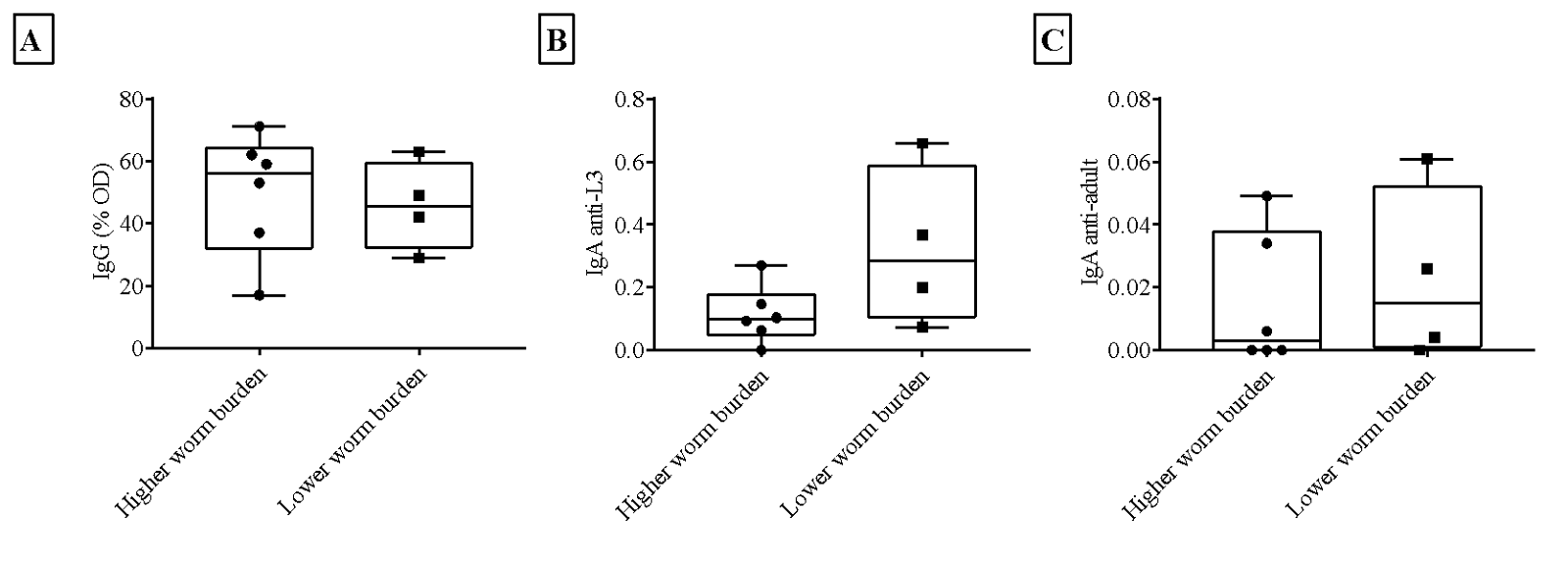 Figure S1. Percentages of optical density of IgG against Trichostrongylus colubriformis L3 (A), IgA anti-L3 (B) and anti-adult (C) of T. colubriformis in Santa Ines lambs under Target Selective Treatment (TST), presenting low and high worm burden. The ends of the box are the upper and lower quartiles; the median is marked by a vertical line inside the box; and the two lines outside the box extend to the highest and lowest observations.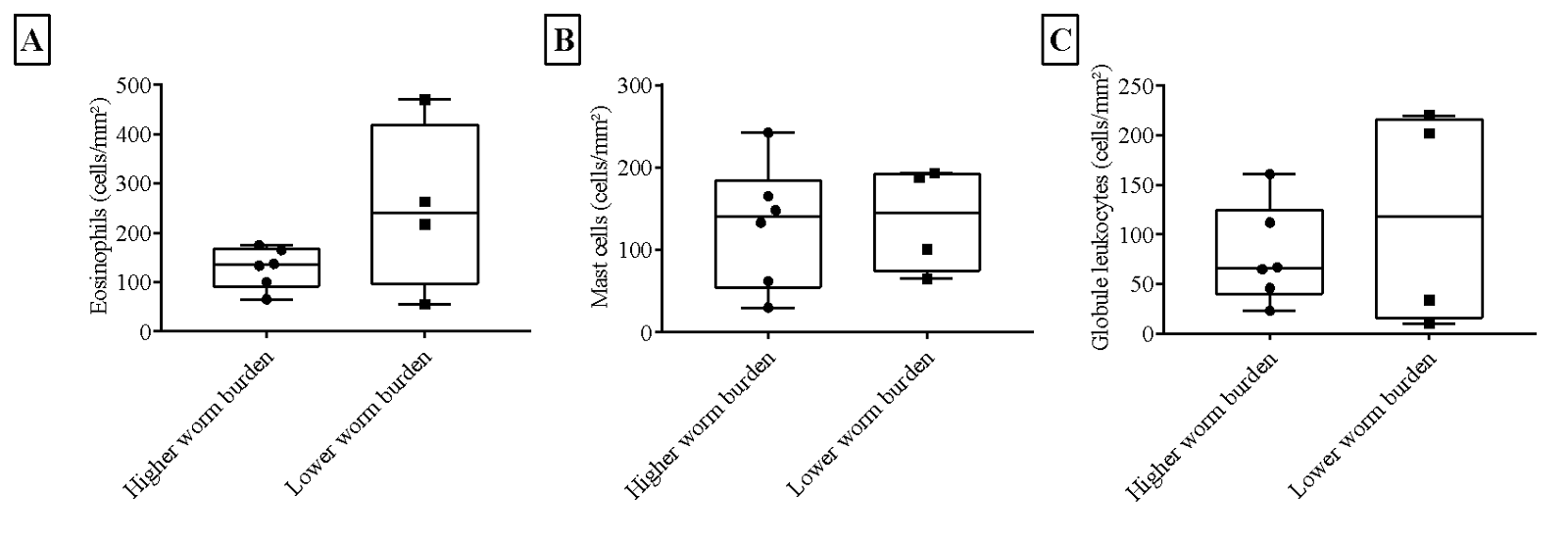 Figure S2. Number of eosinophils (A), mast cells (B) and globule leukocytes (C) in the intestinal mucosa of Santa Ines lambs under Target Selective Treatment (TST), presenting low and high Trichostrongylus colubriformis burden. The ends of the box are the upper and lower quartiles; the median is marked by a vertical line inside the box; and the two lines outside the box extend to the highest and lowest observations. Experimental weeksTreatmentsMonepantelCombinationMoxidectinArrivalx2x4x6x8x10x12x13x18x21 SlaughterDevelopment stagesSanta Ines Santa Ines Ile de FranceIle de FranceEffects (P-value)Effects (P-value)Effects (P-value)Effects (P-value)Development stagesSuppressive (n=9)TST (n=10)Suppressive (n=10)TST (n=9)BreedBreedTreatment programmeBreed x TreatmentEarly L416 (0-80)296 (0-1060)42 (0-120)875 (240-2230)0.00800.0080<0.0001ns0.64 (±0.26)1.61 (±0.39)#1.16 (±0.27)2.84 (±0.11)Female late L412 (0-70)111 (0-470)18 (0-70)253 (40-490)0.01060.01060.0008ns0.50 (±0.25)1.05 (±0.37)0.84 (±0.24)2.29 (±0.13)Male late L43 (0-10)23 (0-110)4 (0-20)149 (10-400)0.01370.0137<0.00010.00610.35 (±0.17) a*0.87 (±0.25) a0.34 (±0.17) a2.01 (±0.15) bFemale L5028 (0-120)7 (0-50)232 (0-490)0.01940.0194<0.0001ns0 0.84 (±0.29)0.30 (±0.20)1.90 (±0.36)Male L5031 (0-140)2 (0-20)194 (0-440)nsns<0.0001ns0 0.95 (±0.27)0.13 (±0.13)1.83 (±0.35)Adult female1 (1-10)517 (0-1410)1 (0-10)979 (0-3350)nsns<0.0001ns0.12 (±0.12)1.92 (±0.43)0.10 (±0.10)2.40 (±0.38)Adult male1 (1-10)368 (0-1140)0660 (0-2510)nsns<0.0001ns0.12 (±0.12) 1.92 (±0.41) 02.20 (±0.36)Total worm burden33 (0-110)1374 (0-3360)74 (0-190)3339 (600-8400)0.02920.0292<0.0001nsTotal worm burden0.93 (±0.31)2.58 (±0.37)1.58 (±0.22)3.38 (±0.13)Development stagesSanta Ines Santa Ines Ile de FranceIle de FranceEffects (P-value)Effects (P-value)Effects (P-value)Development stagesSuppressive (n=9)TST (n=10)Suppressive (n=10)TST (n=9)BreedTreatment programmeBreed x TreatmentBreed x TreatmentEarly L4024 (0-60)0156 (20-570)0.0052<0.00010.00160.00160 a *0.83 (±0.28) b0 a1.97 (±0.16) cFemale late L42 (0-10)56 (0-300)1 (0-10)428 (20-1060)0.0145 <0.00010.00080.00080.23 (±0.15) a1.16 (±0.29) b0.10 (±0.10) a2.46 (±0.16) cMale late L41 (0-10)90 (0-290)4 (0-30)487 (60-1450)0.0095<0.00010.01630.01630.12 (±0.12) a1.44 (±0.29) b0.25 (±0.17) a2.56 (±0.13) cFemale L52 (0-10)136 (0-400)2 (0-20)969 (440-2040)0.0197<0.00010.00120.00120.23 (±0.15) a1.67 (±0.30) b0.13 (±0.13) a2.93 (±0.08) cMale L50166 (0-660)1 (0-10)1772 (640-3060)0.0006<0.0001.0005.00050 a1.55 (±0.35) b0.10 (±0.10) a3.19 (±0.08) cAdult female1 (0-10)2806 (0-6690)04748 (1780-18030)ns<0.00010.04120.04120.26 (±0.17) a2.61 (±0.05) b0 a3.55 (±0.10) bAdult male1 (0-10)2806 (0-6690)5 (0-30)2744 (190-14810)ns<0.0001nsns0.12 (±0.12)2.52 (±0.49)0.36 (±0.19)3.07 (±0.19)Total worm burden10 (0-30)6997 (0-16190)13 (0-50)11253 (4670-35150)ns<0.0001nsnsTotal worm burden0.77 (±0.20)2.93 (±0.53)0.67 (±0.23)3.98 (±0.08)Stage of developmentSanta InesIle de FranceEffects (P-value)Effects (P-value)Effects (P-value)Stage of developmentSuppressive (n=9)TST (n=10)Suppressive (n=10)TST (n=9)BreedTreatment programme'Breed x TreatmentEarly L40 a0039 (0-180)0.02590.01930.01930 a *0 a0 a0.74 (±0.32) bLate L4015 (0-50)10 (0-60)62 (0-3100.01360.0002ns00.72 (±0.25)0.44 (±0.23)1.4 (±0.23)L54 (0-20)19 (0-80)3 (0-20)110 (0-790)ns0.0034ns0.37 (±0.19)0.77 (±0.26)0.23 (±0.16)1.29 (±0.30)Adult female107 (10-460)5179 (80-36370)431 (0-2490)20244 (760-78870)ns<0.0001ns1.71 (±0.18)3.01 (±0.25)1.90 (±0.32)4.00 (±0.20)Total worm burden113 (10-470)5244 (80-36460)447 (0-2520)20526 (790-79260)ns<0.0001nsTotal worm burden1.77 (±0.18)3.05 (±0.25)1.91 (±0.32)4.00 (±0.20)